Об утверждении Положения о комиссии по координации работы по противодействию коррупции в администрации муниципального образования Костинский сельсовет Курманаевского районаВ соответствии Указом  Президента Российской Федерации  от 15 июля 2015 года № 364 «О мерах по совершенствованию организации деятельности в области противодействия коррупции»:1. Утвердить Положение о комиссии по координации работы по противодействию коррупции в администрации муниципального образования Костинский сельсовет Курманаевского района согласно приложению.3. Контроль за исполнением постановления оставляю за собой.4.Постановление вступает в силу после опубликования в газете «Вестник Костинского сельсовета» и подлежит размещению на сайте муниципального образования Костинский сельсовет.Глава муниципального образования                                                    А.И.СаулинРазослано: в дело, прокурору,  членам комиссииПриложение к постановлениюадминистрации сельсовета от 16.11.2016 № 93-пПоложениео комиссии по координации работыпо противодействию коррупции в администрации муниципального образования Костинский сельсовет Курманаевского районаI. Общие положения	1. Комиссия по координации работы по противодействию коррупции в администрации муниципального образования Костинский сельсовет Курманаевского района (далее - комиссия) является постоянно действующим координационным органом при главе администрации муниципального образования Костинский сельсовет Курманаевского района.	2. Комиссия в своей деятельности руководствуется Конституцией Российской Федерации, федеральными конституционными законами, федеральными законами, указами и распоряжениями Президента Российской Федерации, постановлениями и распоряжениями Правительства Российской Федерации, иными нормативными правовыми актами Российской Федерации, указами Губернатора Оренбургской области, постановлениями и распоряжениями Правительства Оренбургской области,  постановлениями и распоряжениями главы администрации муниципального образования Костинский сельсовет Курманаевского района, а также настоящим Положением.3. Комиссия осуществляет свою деятельность во взаимодействии с администрацией Курманаевского района и с Правительством Оренбургской области по вопросам противодействия коррупции.4. Комиссия выполняет функции, возложенные на комиссию по соблюдению требований к служебному поведению и урегулированию конфликта интересов в отношении муниципальных должностей в органах местного самоуправления муниципального образования Костинский сельсовет Курманаевского района (далее – муниципальные должности Костинского сельсовета), для которых федеральными законами не предусмотрено иное, и рассматривает соответствующие вопросы в порядке, установленном нормативными правовым актами Губернатора Оренбургской области и главы муниципального образования Костинский сельсовет Курманаевского района.II. Основные задачи комиссии5. Основными задачами комиссии являются:а) обеспечение:исполнения решений Совета при Президенте Российской Федерации по противодействию коррупции и его президиума;координации деятельности органов местного самоуправления муниципального образования Костинский сельсовет Курманаевского района Оренбургской области (далее - органы местного самоуправления) по реализации государственной политики в области противодействия коррупции;согласованных действий органов местного самоуправления, их взаимодействия с территориальными органами федеральных органов исполнительной власти при реализации мер по противодействию коррупции;взаимодействия администрации муниципального образования Костинский сельсовет Курманаевского района с гражданами, институтами гражданского общества, средствами массовой информации по вопросам противодействия коррупции в муниципальном образования Костинский сельсовет Курманаевского района;б) подготовка предложений о реализации государственной политики в области противодействия коррупции главе муниципального образования Костинский сельсовет Курманаевского района;в) информирование общественности о работе по противодействию коррупции, проводимой администрацией муниципального образования Костинский сельсовет Курманаевского района.III. Полномочия комиссии6. Комиссия в целях выполнения возложенных на нее задач осуществляет следующие полномочия:а) разрабатывает:предложения по совершенствованию законодательства Российской Федерации о противодействии коррупции главе муниципального образования Костинский сельсовет Курманаевского района;меры по противодействию коррупции, устранению причин и условий, порождающих коррупцию;рекомендации по организации антикоррупционного просвещения граждан в целях формирования нетерпимого отношения к коррупции и антикоррупционных стандартов поведения;б) организует:подготовку проектов нормативных правовых актов администрации муниципального образования Костинский  сельсовет Курманаевского района по вопросам противодействия коррупции;разработку плана мероприятий по противодействию коррупции;контроль за реализацией антикоррупционных планов мероприятий по противодействию коррупции, в том числе путем мониторинга эффективности реализации мер по противодействию коррупции, предусмотренных этими планами;в) рассматривает вопросы, касающиеся соблюдения лицами, замещающими муниципальные должности в муниципальном образовании Костинский сельсовет Курманаевского района, для которых федеральными законами не предусмотрено иное, запретов, ограничений и требований, установленных в целях противодействия коррупции;г) принимает меры по выявлению (в том числе на основании обращений граждан, сведений, распространяемых средствами массовой информации, протестов, представлений, предписаний территориальных органов федеральных органов исполнительной власти) причин и условий, порождающих коррупцию, создающих административные барьеры;д) оказывает содействие развитию общественного контроля за реализацией планов мероприятий по противодействию коррупции;е) осуществляет подготовку ежегодного доклада главы администрации муниципального образования Костинский сельсовет Курманаевского района о деятельности в области противодействия коррупции, обеспечивает его размещение на Интернет - сайте муниципального образования Костинский сельсовет Курманаевского района Оренбургской области  и публикацию в средствах массовой информации, направление в Правительство Оренбургской области (по их запросам).IV. Порядок формирования комиссии7. Положение о комиссии и состав комиссии утверждаются распоряжением главы администрации  Костинского сельсовета Курманаевского района. 8. Комиссия состоит из председателя комиссии, заместителей председателя комиссии, секретаря и членов комиссии.9. Председателем комиссии является глава администрации Костинского сельсовета Курманаевского района или лицо, временно исполняющее его обязанности.10. Передача полномочий члена комиссии другому лицу не допускается.11. Участие в работе комиссии осуществляется на общественных началах.12. В состав комиссии могут входить руководители органов местного самоуправления,  руководители образовательных организаций, а также представители общественных организаций.13. По решению председателя комиссии для анализа, изучения и подготовки экспертного заключения по рассматриваемым комиссией вопросам к ее работе  привлекаются эксперты на временной или постоянной основе. 14. На заседания комиссии могут быть приглашены представители органов местного самоуправления, организаций и средств массовой информации.V. Организация деятельности комиссии и порядок ее работы13. Работа комиссии осуществляется в соответствии с планом, который утверждается комиссией.14. Заседания комиссии ведет председатель комиссии или по его поручению заместитель председателя комиссии.15. Заседания комиссии проводятся один раз в квартал. В случае необходимости по инициативе председателя комиссии, заместителя председателя комиссии, а также члена комиссии (по согласованию с председателем комиссии или его заместителем и по представлению секретаря комиссии) проводятся внеочередные заседания комиссии.16. Заседания комиссии являются открытыми (разрешается присутствие лиц, не являющихся членами комиссии).В целях обеспечения конфиденциальности при рассмотрении соответствующих вопросов председателем комиссии или (в его отсутствие) заместителем председателя комиссии принимается решение о проведении закрытого заседания комиссии (присутствуют только члены комиссии и приглашенные на заседание лица).17. Решения комиссии оформляются протоколом.18. Для реализации решений комиссии издаются нормативные правовые акты или распорядительные акты  главы администрации Костинского сельсовета Курманаевского района, поручения главы администрации Костинского сельсовета Курманаевского района.19. Председатель комиссии:осуществляет общее руководство деятельностью комиссии;утверждает план работы комиссии (ежегодный план);утверждает повестку дня очередного заседания комиссии;дает поручения членам комиссии.20. Обеспечение деятельности комиссии, подготовку материалов к заседаниям комиссии и контроль за исполнением принятых ею решений осуществляет администрация Костинского сельсовета Курманаевского района.21. Секретарь комиссии:обеспечивает подготовку проекта плана работы комиссии (ежегодного плана), формирует повестку дня заседания комиссии, координирует работу по подготовке необходимых материалов к заседанию комиссии, проектов соответствующих решений, ведет протокол заседания комиссии;информирует членов комиссии, приглашенных на заседание лиц, экспертов, иных лиц о месте, времени проведения и повестке дня заседания комиссии, обеспечивает их необходимыми материалами;оформляет протоколы заседаний комиссии;организует выполнение поручений председателя комиссии.22. По решению председателя комиссии информация о решениях комиссии (полностью или в какой-либо части) передается средствам массовой информации для опубликования.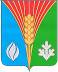 